ОБЩИЕ СВЕДЕНИЯ Учебная дисциплина «Культура и журналистика» изучается во втором семестре.Курсовая работа –не предусмотрена.Форма промежуточной аттестации: экзамен.Место учебной дисциплины в структуре ОПОПУчебная дисциплина «Культура и журналистика» относится к обязательной части.Основой для освоения дисциплины являются результаты обучения по предшествующим дисциплинам и практикам:Введение в специальность;Основы теории журналистики;Социальные сети.Результаты обучения по учебной дисциплине, используются при изучении следующих дисциплин и прохождения практик:   Теория и практика речевой деятельности. Основы теории коммуникации. Философия медиа. Технология интервью. Теле-радиожурналистика. Учебная практика. Профессионально-ознакомительная практика.ЦЕЛИ И ПЛАНИРУЕМЫЕ РЕЗУЛЬТАТЫ ОБУЧЕНИЯ ПО ДИСЦИПЛИНЕДисциплина «Культура и журналистика» направлена на формирование у студентов представления о тематике и проблематике программ культурологической направленности, существующих на современном российском мультимедийном пространстве. Задачи: очертить основные исторические вехи в освещении и популяризации культуры в интернете; описать сложившуюся систему подготовки материалов; исследовать специфику типов, жанров, форм и содержания культурных проектов; провести сравнительный анализ программ о культуре на примере деятельности интернет-СМИ.Формируемые компетенции, индикаторы достижения компетенций, соотнесённые с планируемыми результатами обучения по дисциплине:СТРУКТУРА И СОДЕРЖАНИЕ УЧЕБНОЙ ДИСЦИПЛИНЫОбщая трудоёмкость учебной дисциплины по учебному плану составляет:Структура учебной дисциплины для обучающихся по видам занятий: (очная форма обучения)Структура учебной дисциплины для обучающихся по видам занятий: (очно-заочная форма обучения)Структура учебной дисциплины для обучающихся по разделам и темам дисциплины: (очная форма обучения)Структура учебной дисциплины для обучающихся по разделам и темам дисциплины: (очно-заочная форма обучения)Содержание учебной дисциплиныОрганизация самостоятельной работы обучающихсяСамостоятельная работа студента – обязательная часть образовательного процесса, направленная на развитие готовности к профессиональному и личностному самообразованию, на проектирование дальнейшего образовательного маршрута и профессиональной карьеры.Самостоятельная работа обучающихся по дисциплине организована как совокупность аудиторных и внеаудиторных занятий и работ, обеспечивающих успешное освоение дисциплины. Аудиторная самостоятельная работа обучающихся по дисциплине выполняется на учебных занятиях под руководством преподавателя и по его заданию. Аудиторная самостоятельная работа обучающихся входит в общий объем времени, отведенного учебным планом на аудиторную работу, и регламентируется расписанием учебных занятий. Внеаудиторная самостоятельная работа обучающихся – планируемая учебная, научно-исследовательская, практическая работа обучающихся, выполняемая во внеаудиторное время по заданию и при методическом руководстве преподавателя, но без его непосредственного участия, расписанием учебных занятий не регламентируется.Внеаудиторная самостоятельная работа обучающихся включает в себя:подготовку к лекциям и практическим занятиям, экзамену;изучение специальной литературы;подготовка к практическим занятиям;выполнение домашнего задания;подготовка к докладу; подготовка к тестированию.Самостоятельная работа обучающихся с участием преподавателя в форме иной контактной работы предусматривает групповую и (или) индивидуальную работу с обучающимися и включает в себя:проведение индивидуальных и групповых консультаций по отдельным темам/разделам дисциплины;проведение консультаций перед зачетом с оценкой по необходимости;научно-исследовательскую работу студентов (статьи, участие в студенческих научных конференциях и пр.). Перечень разделов/тем/, полностью или частично отнесенных на самостоятельное изучение с последующим контролем:Применение электронного обучения, дистанционных образовательных технологийПри реализации программы учебной дисциплины возможно применение электронного обучения и дистанционных образовательных технологий.Реализация программы учебной дисциплины с применением электронного обучения и дистанционных образовательных технологий регламентируется действующими локальными актами университета.Применяются следующий вариант реализации программы с использованием ЭО и ДОТВ электронную образовательную среду, по необходимости, могут быть перенесены отдельные виды учебной деятельности:РЕЗУЛЬТАТЫ ОБУЧЕНИЯ ПО ДИСЦИПЛИНЕ, КРИТЕРИИ ОЦЕНКИ УРОВНЯ СФОРМИРОВАННОСТИ КОМПЕТЕНЦИЙ, СИСТЕМА И ШКАЛА ОЦЕНИВАНИЯСоотнесение планируемых результатов обучения с уровнями сформированности компетенции.ОЦЕНОЧНЫЕ СРЕДСТВА ДЛЯ ТЕКУЩЕГО КОНТРОЛЯ УСПЕВАЕМОСТИ И ПРОМЕЖУТОЧНОЙ АТТЕСТАЦИИ, ВКЛЮЧАЯ САМОСТОЯТЕЛЬНУЮ РАБОТУ ОБУЧАЮЩИХСЯПри проведении контроля самостоятельной работы обучающихся, текущего контроля и промежуточной аттестации по дисциплине «Культура и журналистика» проверяется уровень сформированности у обучающихся компетенций и запланированных результатов обучения по дисциплине, указанных в разделе 2 настоящей программы. Формы текущего контроля успеваемости по дисциплине, примеры типовых заданий:Критерии, шкалы оценивания текущего контроля успеваемости:Промежуточная аттестация успеваемости по дисциплине:Критерии, шкалы оценивания промежуточной аттестации учебной дисциплины:Система оценивания результатов текущего контроля и промежуточной аттестации.Оценка по дисциплине выставляется обучающемуся с учётом результатов текущей и промежуточной аттестации.Полученный совокупный результат конвертируется в пятибалльную систему оценок в соответствии с таблицей:ОБРАЗОВАТЕЛЬНЫЕ ТЕХНОЛОГИИРеализация программы предусматривает использование в процессе обучения следующих образовательных технологий:проблемная лекция;групповые дискуссии;преподавание дисциплины на основе результатов научных исследованийпоиск и обработка информации с использованием сети Интернет;дистанционные образовательные технологии;использование на лекционных занятиях видеоматериалов и наглядных пособий.ПРАКТИЧЕСКАЯ ПОДГОТОВКАПрактическая подготовка в рамках учебной дисциплины не предусмотрена.ОРГАНИЗАЦИЯ ОБРАЗОВАТЕЛЬНОГО ПРОЦЕССА ДЛЯ ЛИЦ                С ОГРАНИЧЕННЫМИ ВОЗМОЖНОСТЯМИ ЗДОРОВЬЯПри обучении лиц с ограниченными возможностями здоровья и инвалидов используются подходы, способствующие созданию безбарьерной образовательной среды: технологии дифференциации и индивидуального обучения, применение соответствующих методик по работе с инвалидами, использование средств дистанционного общения, проведение дополнительных индивидуальных консультаций по изучаемым теоретическим вопросам и практическим занятиям, оказание помощи при подготовке к промежуточной аттестации.При необходимости рабочая программа дисциплины может быть адаптирована для обеспечения образовательного процесса лицам с ограниченными возможностями здоровья, в том числе для дистанционного обучения.Учебные и контрольно-измерительные материалы представляются в формах, доступных для изучения студентами с особыми образовательными потребностями с учетом нозологических групп инвалидов:Для подготовки к ответу на практическом занятии, студентам с ограниченными возможностями здоровья среднее время увеличивается по сравнению со средним временем подготовки обычного студента.Для студентов с инвалидностью или с ограниченными возможностями здоровья форма проведения текущей и промежуточной аттестации устанавливается с учетом индивидуальных психофизических особенностей (устно, письменно на бумаге, письменно на компьютере, в форме тестирования и т.п.). Промежуточная аттестация по дисциплине может проводиться в несколько этапов в форме рубежного контроля по завершению изучения отдельных тем дисциплины. При необходимости студенту предоставляется дополнительное время для подготовки ответа на зачете или экзамене.Для осуществления процедур текущего контроля успеваемости и промежуточной аттестации обучающихся создаются, при необходимости, фонды оценочных средств, адаптированные для лиц с ограниченными возможностями здоровья и позволяющие оценить достижение ими запланированных в основной образовательной программе результатов обучения и уровень сформированности всех компетенций, заявленных в образовательной программе.МАТЕРИАЛЬНО-ТЕХНИЧЕСКОЕ ОБЕСПЕЧЕНИЕ ДИСЦИПЛИНЫМатериально-техническое обеспечение дисциплины при обучении с использованием традиционных технологий обучения.Материально-техническое обеспечение дисциплины при обучении с использованием электронного обучения и дистанционных образовательных технологий.Технологическое обеспечение реализации программы осуществляется с использованием элементов электронной информационно-образовательной среды университета.УЧЕБНО-МЕТОДИЧЕСКОЕ И ИНФОРМАЦИОННОЕ ОБЕСПЕЧЕНИЕ УЧЕБНОЙ ДИСЦИПЛИНЫИНФОРМАЦИОННОЕ ОБЕСПЕЧЕНИЕ УЧЕБНОГО ПРОЦЕССАРесурсы электронной библиотеки, информационно-справочные системы и профессиональные базы данных:Перечень лицензионного программного обеспечения ЛИСТ УЧЕТА ОБНОВЛЕНИЙ РАБОЧЕЙ ПРОГРАММЫ УЧЕБНОЙ ДИСЦИПЛИНЫВ рабочую программу учебной дисциплины внесены изменения/обновления и утверждены на заседании кафедры журналистики и телевизионных технологий: Министерство науки и высшего образования Российской Федерации Министерство науки и высшего образования Российской Федерации Министерство науки и высшего образования Российской Федерации Министерство науки и высшего образования Российской Федерации Министерство науки и высшего образования Российской ФедерацииФедеральное государственное бюджетное образовательное учреждениеФедеральное государственное бюджетное образовательное учреждениеФедеральное государственное бюджетное образовательное учреждениеФедеральное государственное бюджетное образовательное учреждениеФедеральное государственное бюджетное образовательное учреждениевысшего образованиявысшего образованиявысшего образованиявысшего образованиявысшего образования«Российский государственный университет им. А.Н. Косыгина«Российский государственный университет им. А.Н. Косыгина«Российский государственный университет им. А.Н. Косыгина«Российский государственный университет им. А.Н. Косыгина«Российский государственный университет им. А.Н. Косыгина(Технологии. Дизайн. Искусство)»(Технологии. Дизайн. Искусство)»(Технологии. Дизайн. Искусство)»(Технологии. Дизайн. Искусство)»(Технологии. Дизайн. Искусство)»РАБОЧАЯ ПРОГРАММАУЧЕБНОЙ ДИСЦИПЛИНЫРАБОЧАЯ ПРОГРАММАУЧЕБНОЙ ДИСЦИПЛИНЫРАБОЧАЯ ПРОГРАММАУЧЕБНОЙ ДИСЦИПЛИНЫКультура и журналистикаКультура и журналистикаКультура и журналистикаУровень образования бакалавриатбакалавриатНаправление подготовки42.03.02ЖурналистикаПрофильПериодические издания и мультимедийная журналистикаВедение телевизионных программПериодические издания и мультимедийная журналистикаВедение телевизионных программСрок освоения образовательной программы по очной форме обучения4 года4 годапо очно-заочной форме обучения5 лет5 летФорма обученияОчная, очно-заочнаяОчная, очно-заочнаяРабочая программа учебной дисциплины «Культура и журналистика» основной профессиональной образовательной программы высшего образования, рассмотрена и одобрена на заседании кафедры № 11 от 30.06.2021 г.Рабочая программа учебной дисциплины «Культура и журналистика» основной профессиональной образовательной программы высшего образования, рассмотрена и одобрена на заседании кафедры № 11 от 30.06.2021 г.Рабочая программа учебной дисциплины «Культура и журналистика» основной профессиональной образовательной программы высшего образования, рассмотрена и одобрена на заседании кафедры № 11 от 30.06.2021 г.Рабочая программа учебной дисциплины «Культура и журналистика» основной профессиональной образовательной программы высшего образования, рассмотрена и одобрена на заседании кафедры № 11 от 30.06.2021 г.Рабочая программа учебной дисциплины «Культура и журналистика» основной профессиональной образовательной программы высшего образования, рассмотрена и одобрена на заседании кафедры № 11 от 30.06.2021 г.Разработчик рабочей программы учебной дисциплины: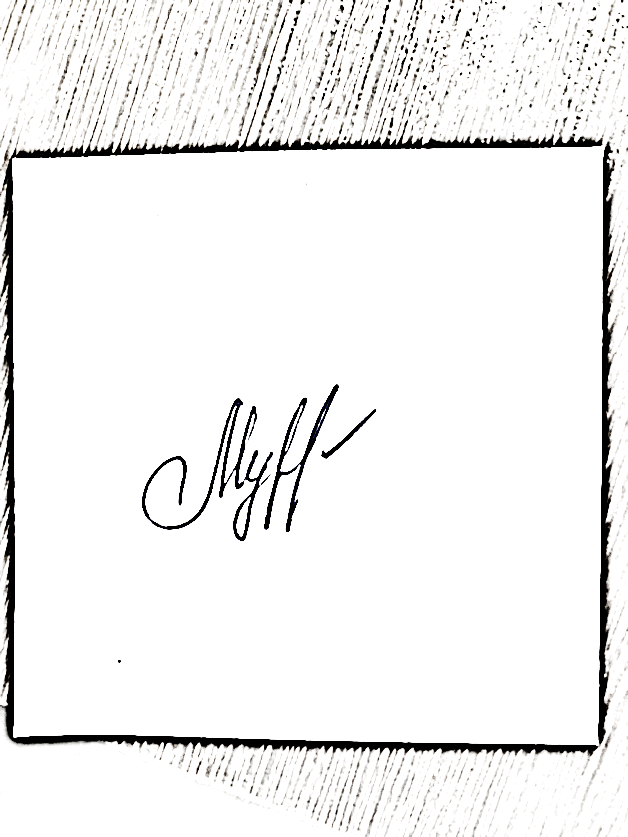 Разработчик рабочей программы учебной дисциплины:Разработчик рабочей программы учебной дисциплины:Разработчик рабочей программы учебной дисциплины:Разработчик рабочей программы учебной дисциплины:Доцент   О.В. МурзинаЗаведующий кафедрой:Заведующий кафедрой:О.В. МурзинаКод и наименование компетенцииКод и наименование индикаторадостижения компетенцииПланируемые результаты обучения по дисциплинеУК-5. Способен воспринимать межкультурное разнообразие общества в социально-историческом, этическом и философском контекстахИД-УК-5.1. Анализ современного состояния общества в социально-историческом, этическом и философском контекстахПо результатам освоения дисциплины студент должен:Знать:основные этапы развития отечественной культуры;основные этапы и методы создания программ о культуре в современных СМИ;понятие информации, информационного пространства, информационного общества, межкультурной коммуникации, коммуникационного пространства.Уметь:адекватно оценивать темы и проблемы как объекты освещения в СМИ;в рамках отведенного времени адекватно определять объекты освещения в телевизионных, радио и Интернет- СМИ;обобщать и систематизировать информацию при работе в современном медиапространстве;  использовать достижения отечественной и мировой культуры при подготовке собственных публикаций.Владеть: навыками понимания в рамках создания медиапродукта культурных реалий отечественной культуры в контексте мировой;технологиями создания программ о культуре, методами и приемами специфического освещения культурного пространства;терминологическим аппаратом данной дисциплины; анализом качества и целеполагания при формировании медиаповестки для общества.УК-5. Способен воспринимать межкультурное разнообразие общества в социально-историческом, этическом и философском контекстахИД-УК-5.2. Использование знаний о социокультурных традициях различных социальных групп, этносов и конфессий, включая мировые религии, философские и этические учения, историческое наследие при социальном и профессиональном общенииПо результатам освоения дисциплины студент должен:Знать:основные этапы развития отечественной культуры;основные этапы и методы создания программ о культуре в современных СМИ;понятие информации, информационного пространства, информационного общества, межкультурной коммуникации, коммуникационного пространства.Уметь:адекватно оценивать темы и проблемы как объекты освещения в СМИ;в рамках отведенного времени адекватно определять объекты освещения в телевизионных, радио и Интернет- СМИ;обобщать и систематизировать информацию при работе в современном медиапространстве;  использовать достижения отечественной и мировой культуры при подготовке собственных публикаций.Владеть: навыками понимания в рамках создания медиапродукта культурных реалий отечественной культуры в контексте мировой;технологиями создания программ о культуре, методами и приемами специфического освещения культурного пространства;терминологическим аппаратом данной дисциплины; анализом качества и целеполагания при формировании медиаповестки для общества.УК-5. Способен воспринимать межкультурное разнообразие общества в социально-историческом, этическом и философском контекстахИД-УК-5.3. Применение способов преодоления коммуникативных барьеров при межкультурном взаимодействии в целях выполнения профессиональных задачПо результатам освоения дисциплины студент должен:Знать:основные этапы развития отечественной культуры;основные этапы и методы создания программ о культуре в современных СМИ;понятие информации, информационного пространства, информационного общества, межкультурной коммуникации, коммуникационного пространства.Уметь:адекватно оценивать темы и проблемы как объекты освещения в СМИ;в рамках отведенного времени адекватно определять объекты освещения в телевизионных, радио и Интернет- СМИ;обобщать и систематизировать информацию при работе в современном медиапространстве;  использовать достижения отечественной и мировой культуры при подготовке собственных публикаций.Владеть: навыками понимания в рамках создания медиапродукта культурных реалий отечественной культуры в контексте мировой;технологиями создания программ о культуре, методами и приемами специфического освещения культурного пространства;терминологическим аппаратом данной дисциплины; анализом качества и целеполагания при формировании медиаповестки для общества.УК-5. Способен воспринимать межкультурное разнообразие общества в социально-историческом, этическом и философском контекстахИД-УК-5.4. Применение принципов недискриминационного взаимодействия при личном и массовом общении в целях выполнения профессиональных задач и усиления социальной интеграцииПо результатам освоения дисциплины студент должен:Знать:основные этапы развития отечественной культуры;основные этапы и методы создания программ о культуре в современных СМИ;понятие информации, информационного пространства, информационного общества, межкультурной коммуникации, коммуникационного пространства.Уметь:адекватно оценивать темы и проблемы как объекты освещения в СМИ;в рамках отведенного времени адекватно определять объекты освещения в телевизионных, радио и Интернет- СМИ;обобщать и систематизировать информацию при работе в современном медиапространстве;  использовать достижения отечественной и мировой культуры при подготовке собственных публикаций.Владеть: навыками понимания в рамках создания медиапродукта культурных реалий отечественной культуры в контексте мировой;технологиями создания программ о культуре, методами и приемами специфического освещения культурного пространства;терминологическим аппаратом данной дисциплины; анализом качества и целеполагания при формировании медиаповестки для общества.УК-6. Способен управлять своим временем, выстраивать и реализовывать траекторию саморазвития на основе принципов образования в течение всей жизниИД-УК-6.1. Использование инструментов и методов управления временем при выполнении конкретных задач, проектов, при достижении поставленных целейПо результатам освоения дисциплины студент должен:Знать:основные этапы развития отечественной культуры;основные этапы и методы создания программ о культуре в современных СМИ;понятие информации, информационного пространства, информационного общества, межкультурной коммуникации, коммуникационного пространства.Уметь:адекватно оценивать темы и проблемы как объекты освещения в СМИ;в рамках отведенного времени адекватно определять объекты освещения в телевизионных, радио и Интернет- СМИ;обобщать и систематизировать информацию при работе в современном медиапространстве;  использовать достижения отечественной и мировой культуры при подготовке собственных публикаций.Владеть: навыками понимания в рамках создания медиапродукта культурных реалий отечественной культуры в контексте мировой;технологиями создания программ о культуре, методами и приемами специфического освещения культурного пространства;терминологическим аппаратом данной дисциплины; анализом качества и целеполагания при формировании медиаповестки для общества.УК-6. Способен управлять своим временем, выстраивать и реализовывать траекторию саморазвития на основе принципов образования в течение всей жизниИД-УК-6.2. Определение приоритетов собственной деятельности, личностного развития и профессионального роста. Построение профессиональной карьеры и определение стратегии профессионального развитияПо результатам освоения дисциплины студент должен:Знать:основные этапы развития отечественной культуры;основные этапы и методы создания программ о культуре в современных СМИ;понятие информации, информационного пространства, информационного общества, межкультурной коммуникации, коммуникационного пространства.Уметь:адекватно оценивать темы и проблемы как объекты освещения в СМИ;в рамках отведенного времени адекватно определять объекты освещения в телевизионных, радио и Интернет- СМИ;обобщать и систематизировать информацию при работе в современном медиапространстве;  использовать достижения отечественной и мировой культуры при подготовке собственных публикаций.Владеть: навыками понимания в рамках создания медиапродукта культурных реалий отечественной культуры в контексте мировой;технологиями создания программ о культуре, методами и приемами специфического освещения культурного пространства;терминологическим аппаратом данной дисциплины; анализом качества и целеполагания при формировании медиаповестки для общества.УК-6. Способен управлять своим временем, выстраивать и реализовывать траекторию саморазвития на основе принципов образования в течение всей жизниИД-УК-6.3. Оценка требований рынка труда и предложений образовательных услуг для выстраивания траектории собственного профессионального ростаПо результатам освоения дисциплины студент должен:Знать:основные этапы развития отечественной культуры;основные этапы и методы создания программ о культуре в современных СМИ;понятие информации, информационного пространства, информационного общества, межкультурной коммуникации, коммуникационного пространства.Уметь:адекватно оценивать темы и проблемы как объекты освещения в СМИ;в рамках отведенного времени адекватно определять объекты освещения в телевизионных, радио и Интернет- СМИ;обобщать и систематизировать информацию при работе в современном медиапространстве;  использовать достижения отечественной и мировой культуры при подготовке собственных публикаций.Владеть: навыками понимания в рамках создания медиапродукта культурных реалий отечественной культуры в контексте мировой;технологиями создания программ о культуре, методами и приемами специфического освещения культурного пространства;терминологическим аппаратом данной дисциплины; анализом качества и целеполагания при формировании медиаповестки для общества.УК-6. Способен управлять своим временем, выстраивать и реализовывать траекторию саморазвития на основе принципов образования в течение всей жизниИД-УК-6.4. Определение задач саморазвития и профессионального роста, распределение их на долго-, средне- и краткосрочные с обоснованием актуальности и определением необходимых ресурсов для их выполненияПо результатам освоения дисциплины студент должен:Знать:основные этапы развития отечественной культуры;основные этапы и методы создания программ о культуре в современных СМИ;понятие информации, информационного пространства, информационного общества, межкультурной коммуникации, коммуникационного пространства.Уметь:адекватно оценивать темы и проблемы как объекты освещения в СМИ;в рамках отведенного времени адекватно определять объекты освещения в телевизионных, радио и Интернет- СМИ;обобщать и систематизировать информацию при работе в современном медиапространстве;  использовать достижения отечественной и мировой культуры при подготовке собственных публикаций.Владеть: навыками понимания в рамках создания медиапродукта культурных реалий отечественной культуры в контексте мировой;технологиями создания программ о культуре, методами и приемами специфического освещения культурного пространства;терминологическим аппаратом данной дисциплины; анализом качества и целеполагания при формировании медиаповестки для общества.УК-6. Способен управлять своим временем, выстраивать и реализовывать траекторию саморазвития на основе принципов образования в течение всей жизниИД-УК-6.5. Использование основных возможностей и инструментов непрерывного образования (образования в течение всей жизни) для реализации собственных потребностей с учетом личностных возможностей, временной перспективы развития деятельности и требований рынка трудаПо результатам освоения дисциплины студент должен:Знать:основные этапы развития отечественной культуры;основные этапы и методы создания программ о культуре в современных СМИ;понятие информации, информационного пространства, информационного общества, межкультурной коммуникации, коммуникационного пространства.Уметь:адекватно оценивать темы и проблемы как объекты освещения в СМИ;в рамках отведенного времени адекватно определять объекты освещения в телевизионных, радио и Интернет- СМИ;обобщать и систематизировать информацию при работе в современном медиапространстве;  использовать достижения отечественной и мировой культуры при подготовке собственных публикаций.Владеть: навыками понимания в рамках создания медиапродукта культурных реалий отечественной культуры в контексте мировой;технологиями создания программ о культуре, методами и приемами специфического освещения культурного пространства;терминологическим аппаратом данной дисциплины; анализом качества и целеполагания при формировании медиаповестки для общества.по очной форме обучения – 3з.е.108час.по очно-заочной форме обучения – 3з.е.108час.Структура и объем дисциплиныСтруктура и объем дисциплиныСтруктура и объем дисциплиныСтруктура и объем дисциплиныСтруктура и объем дисциплиныСтруктура и объем дисциплиныСтруктура и объем дисциплиныСтруктура и объем дисциплиныСтруктура и объем дисциплиныСтруктура и объем дисциплиныОбъем дисциплины по семестрамформа промежуточной аттестациивсего, часКонтактная работа, часКонтактная работа, часКонтактная работа, часКонтактная работа, часСамостоятельная работа обучающегося, часСамостоятельная работа обучающегося, часСамостоятельная работа обучающегося, часОбъем дисциплины по семестрамформа промежуточной аттестациивсего, часлекции, часпрактические занятия, часлабораторные занятия, часпрактическая подготовка, часкурсовая работа/курсовой проектсамостоятельная работа обучающегося, часпромежуточная аттестация, час2 семестрэкзамен10815154236Всего:10815154236Структура и объем дисциплиныСтруктура и объем дисциплиныСтруктура и объем дисциплиныСтруктура и объем дисциплиныСтруктура и объем дисциплиныСтруктура и объем дисциплиныСтруктура и объем дисциплиныСтруктура и объем дисциплиныСтруктура и объем дисциплиныСтруктура и объем дисциплиныОбъем дисциплины по семестрамформа промежуточной аттестациивсего, часКонтактная работа, часКонтактная работа, часКонтактная работа, часКонтактная работа, часСамостоятельная работа обучающегося, часСамостоятельная работа обучающегося, часСамостоятельная работа обучающегося, часОбъем дисциплины по семестрамформа промежуточной аттестациивсего, часлекции, часпрактические занятия, часлабораторные занятия, часпрактическая подготовка, часкурсовая работа/курсовой проектсамостоятельная работа обучающегося, часпромежуточная аттестация, час2 семестрэкзамен10818183636Всего:10818183636Планируемые (контролируемые) результаты освоения: код(ы) формируемой(ых) компетенции(й) и индикаторов достижения компетенцийНаименование разделов, тем;форма(ы) промежуточной аттестацииВиды учебной работыВиды учебной работыВиды учебной работыВиды учебной работыСамостоятельная работа, часВиды и формы контрольных мероприятий, обеспечивающие по совокупности текущий контроль успеваемости, включая контроль самостоятельной работы обучающегося;формы промежуточного контроля успеваемостиПланируемые (контролируемые) результаты освоения: код(ы) формируемой(ых) компетенции(й) и индикаторов достижения компетенцийНаименование разделов, тем;форма(ы) промежуточной аттестацииКонтактная работаКонтактная работаКонтактная работаКонтактная работаСамостоятельная работа, часВиды и формы контрольных мероприятий, обеспечивающие по совокупности текущий контроль успеваемости, включая контроль самостоятельной работы обучающегося;формы промежуточного контроля успеваемостиПланируемые (контролируемые) результаты освоения: код(ы) формируемой(ых) компетенции(й) и индикаторов достижения компетенцийНаименование разделов, тем;форма(ы) промежуточной аттестацииЛекции, часПрактические занятия, часЛабораторные работы, часПрактическая подготовка, часСамостоятельная работа, часВиды и формы контрольных мероприятий, обеспечивающие по совокупности текущий контроль успеваемости, включая контроль самостоятельной работы обучающегося;формы промежуточного контроля успеваемостиВторой семестрВторой семестрВторой семестрВторой семестрВторой семестрВторой семестрВторой семестрУК-5:ИД-УК-5.1.ИД-УК-5.2.ИД-УК-5.3.ИД-УК-5.4.УК-6:ИД-УК-6.1.ИД-УК-6.2.ИД-УК-6.3.ИД-УК-6.4.ИД-УК-6.5.Раздел I.Телевидение, радиовещание, интернет в культуре современного информационного общества338УК-5:ИД-УК-5.1.ИД-УК-5.2.ИД-УК-5.3.ИД-УК-5.4.УК-6:ИД-УК-6.1.ИД-УК-6.2.ИД-УК-6.3.ИД-УК-6.4.ИД-УК-6.5.Раздел II.История отечественных СМИ, посвященных культуре4410УК-5:ИД-УК-5.1.ИД-УК-5.2.ИД-УК-5.3.ИД-УК-5.4.УК-6:ИД-УК-6.1.ИД-УК-6.2.ИД-УК-6.3.ИД-УК-6.4.ИД-УК-6.5.Раздел III.Программы и каналы, посвященные культуре в современном радиоэфире4412Доклад УК-5:ИД-УК-5.1.ИД-УК-5.2.ИД-УК-5.3.ИД-УК-5.4.УК-6:ИД-УК-6.1.ИД-УК-6.2.ИД-УК-6.3.ИД-УК-6.4.ИД-УК-6.5.Раздел IV.Культурно-просветительские программы на современном телевидении4412ТестированиеУК-5:ИД-УК-5.1.ИД-УК-5.2.ИД-УК-5.3.ИД-УК-5.4.УК-6:ИД-УК-6.1.ИД-УК-6.2.ИД-УК-6.3.ИД-УК-6.4.ИД-УК-6.5.ЭкзаменПо билетамИТОГО за второй семестр151542Планируемые (контролируемые) результаты освоения: код(ы) формируемой(ых) компетенции(й) и индикаторов достижения компетенцийНаименование разделов, тем;форма(ы) промежуточной аттестацииВиды учебной работыВиды учебной работыВиды учебной работыВиды учебной работыСамостоятельная работа, часВиды и формы контрольных мероприятий, обеспечивающие по совокупности текущий контроль успеваемости, включая контроль самостоятельной работы обучающегося;формы промежуточного контроля успеваемостиПланируемые (контролируемые) результаты освоения: код(ы) формируемой(ых) компетенции(й) и индикаторов достижения компетенцийНаименование разделов, тем;форма(ы) промежуточной аттестацииКонтактная работаКонтактная работаКонтактная работаКонтактная работаСамостоятельная работа, часВиды и формы контрольных мероприятий, обеспечивающие по совокупности текущий контроль успеваемости, включая контроль самостоятельной работы обучающегося;формы промежуточного контроля успеваемостиПланируемые (контролируемые) результаты освоения: код(ы) формируемой(ых) компетенции(й) и индикаторов достижения компетенцийНаименование разделов, тем;форма(ы) промежуточной аттестацииЛекции, часПрактические занятия, часЛабораторные работы, часПрактическая подготовка, часСамостоятельная работа, часВиды и формы контрольных мероприятий, обеспечивающие по совокупности текущий контроль успеваемости, включая контроль самостоятельной работы обучающегося;формы промежуточного контроля успеваемостиВторой семестрВторой семестрВторой семестрВторой семестрВторой семестрВторой семестрВторой семестрУК-5:ИД-УК-5.1.ИД-УК-5.2.ИД-УК-5.3.ИД-УК-5.4.УК-6:ИД-УК-6.1.ИД-УК-6.2.ИД-УК-6.3.ИД-УК-6.4.ИД-УК-6.5.Раздел I.Телевидение, радиовещание, интернет в культуре современного информационного общества446УК-5:ИД-УК-5.1.ИД-УК-5.2.ИД-УК-5.3.ИД-УК-5.4.УК-6:ИД-УК-6.1.ИД-УК-6.2.ИД-УК-6.3.ИД-УК-6.4.ИД-УК-6.5.Раздел II.История отечественных СМИ, посвященных культуре446УК-5:ИД-УК-5.1.ИД-УК-5.2.ИД-УК-5.3.ИД-УК-5.4.УК-6:ИД-УК-6.1.ИД-УК-6.2.ИД-УК-6.3.ИД-УК-6.4.ИД-УК-6.5.Раздел III.Программы и каналы, посвященные культуре в современном радиоэфире5512Доклад УК-5:ИД-УК-5.1.ИД-УК-5.2.ИД-УК-5.3.ИД-УК-5.4.УК-6:ИД-УК-6.1.ИД-УК-6.2.ИД-УК-6.3.ИД-УК-6.4.ИД-УК-6.5.Раздел IV.Культурно-просветительские программы на современном телевидении5512ТестированиеУК-5:ИД-УК-5.1.ИД-УК-5.2.ИД-УК-5.3.ИД-УК-5.4.УК-6:ИД-УК-6.1.ИД-УК-6.2.ИД-УК-6.3.ИД-УК-6.4.ИД-УК-6.5.ЭкзаменПо билетамИТОГО за второй семестр181836№ п/пНаименование раздела и темы дисциплиныСодержание раздела (темы)Раздел I.Телевидение, радиовещание, интернет в культуре современного информационного обществаОсновные концепции информационного общества. Информационная культура как социокультурный конструкт информационного общества. Телевидение, радио, интернет как средство выражения особенностей культуры информационного общества. Коммуникативно-информационные и эстетические средства телевидения, радио, интернета. Новые медиа и формирование информационной культуры в РоссииРаздел II.История отечественных СМИ, посвященных культуреПоявление на отечественном телевидении и радиовещании культурно-просветительской журналистики. Культурно-просветительские программы на радио в советский и ранний постсоветский период (1991-2000). Межреспубликанский обмен телевизионными программами в СССР как сфера культурного межнационального общения. Раздел III.Программы и каналы, посвященные культуре в радиоэфиреПрограммы, жанры и формы подачи культурной информации на современном радио. Современные культурно-просветительские программы на радио: традиции и новые формы вещания. Раздел IV.Культурно-просветительские программы на современном телевиденииРоль и место культурно-просветительских программ деятельности телевидения постсоветской России. Система телевизионных жанров, их типология и трансформация на постсоветском телевидении. Сравнительный жанрово-тематический анализ программ советского и постсоветского телевидения в аспекте реализации культурно-просветительской миссии. № ппНаименование раздела /темы дисциплины, выносимые на самостоятельное изучениеЗадания для самостоятельной работыВиды и формы контрольных мероприятийТрудоемкость, часРаздел I.Телевидение, радиовещание, интернет в культуре современного информационного обществаИзучение научной и учебной литературы8Раздел II.История отечественных СМИ, посвященных культуреИзучение научной и учебной литературы10Раздел III.Программы и каналы, посвященные культуре в радиоэфиреПодготовка и представление докладаОценка доклада12Раздел IV.Культурно-просветительские программы на современном телевиденииПодготовка к тестированиюОценка теста12использованиеЭО и ДОТиспользование ЭО и ДОТобъем, часвключение в учебный процесссмешанное обучениелекции15в соответствии с расписанием учебных занятий смешанное обучениепрактические занятия15в соответствии с расписанием учебных занятий Уровни сформированности компетенции(-й)Итоговое количество балловв 100-балльной системепо результатам текущей и промежуточной аттестацииОценка в пятибалльной системепо результатам текущей и промежуточной аттестацииПоказатели уровня сформированности Показатели уровня сформированности Показатели уровня сформированности Уровни сформированности компетенции(-й)Итоговое количество балловв 100-балльной системепо результатам текущей и промежуточной аттестацииОценка в пятибалльной системепо результатам текущей и промежуточной аттестацииуниверсальной(-ых) компетенции(-й)общепрофессиональной(-ых) компетенцийпрофессиональной(-ых)компетенции(-й)Уровни сформированности компетенции(-й)Итоговое количество балловв 100-балльной системепо результатам текущей и промежуточной аттестацииОценка в пятибалльной системепо результатам текущей и промежуточной аттестацииУК-5:ИД-УК-5.1.ИД-УК-5.2.ИД-УК-5.3.ИД-УК-5.4.УК-6:ИД-УК-6.1.ИД-УК-6.2.ИД-УК-6.3.ИД-УК-6.4.ИД-УК-6.5.высокийотличноОбучающийся:- исчерпывающе и логически стройно излагает учебный материал, умеет связывать теорию с практикой, справляется с решением задач профессиональной направленности высокого уровня сложности, правильно обосновывает принятые решения;- определяет психологические принципы эффективного общения и взаимодействия в команде;- проектирует процесс эффективного обмена информацией, знанием и опытом с членами команды с помощью психологических приемов;- подбирает психологические технологии для самообразования;- выявляет трудности в профессиональном развитии и ресурсы их преодоления на основе психологических знаний - свободно ориентируется в учебной и профессиональной литературе;- дает развернутые, исчерпывающие, профессионально грамотные ответы на вопросы, в том числе, дополнительные.Обучающийся:- исчерпывающе и логически стройно излагает учебный материал, умеет связывать теорию с практикой, справляется с решением задач профессиональной направленности высокого уровня сложности, правильно обосновывает принятые решения;- определяет психологические принципы эффективного общения и взаимодействия в команде;- проектирует процесс эффективного обмена информацией, знанием и опытом с членами команды с помощью психологических приемов;- подбирает психологические технологии для самообразования;- выявляет трудности в профессиональном развитии и ресурсы их преодоления на основе психологических знаний - свободно ориентируется в учебной и профессиональной литературе;- дает развернутые, исчерпывающие, профессионально грамотные ответы на вопросы, в том числе, дополнительные.Обучающийся:- исчерпывающе и логически стройно излагает учебный материал, умеет связывать теорию с практикой, справляется с решением задач профессиональной направленности высокого уровня сложности, правильно обосновывает принятые решения;- определяет психологические принципы эффективного общения и взаимодействия в команде;- проектирует процесс эффективного обмена информацией, знанием и опытом с членами команды с помощью психологических приемов;- подбирает психологические технологии для самообразования;- выявляет трудности в профессиональном развитии и ресурсы их преодоления на основе психологических знаний - свободно ориентируется в учебной и профессиональной литературе;- дает развернутые, исчерпывающие, профессионально грамотные ответы на вопросы, в том числе, дополнительные.повышенныйхорошо/зачтено (хорошо)/зачтеноОбучающийся:- достаточно подробно, грамотно и по существу излагает изученный материал, приводит и раскрывает в тезисной форме основные понятия;- определяет психологические принципы эффективного общения и взаимодействия в команде;- подбирает психологические технологии для самообразования- допускает единичные негрубые ошибки;- достаточно хорошо ориентируется в учебной и профессиональной литературе;- ответ отражает знание теоретического и практического материала, не допуская существенных неточностей.Обучающийся:- достаточно подробно, грамотно и по существу излагает изученный материал, приводит и раскрывает в тезисной форме основные понятия;- определяет психологические принципы эффективного общения и взаимодействия в команде;- подбирает психологические технологии для самообразования- допускает единичные негрубые ошибки;- достаточно хорошо ориентируется в учебной и профессиональной литературе;- ответ отражает знание теоретического и практического материала, не допуская существенных неточностей.Обучающийся:- достаточно подробно, грамотно и по существу излагает изученный материал, приводит и раскрывает в тезисной форме основные понятия;- определяет психологические принципы эффективного общения и взаимодействия в команде;- подбирает психологические технологии для самообразования- допускает единичные негрубые ошибки;- достаточно хорошо ориентируется в учебной и профессиональной литературе;- ответ отражает знание теоретического и практического материала, не допуская существенных неточностей.базовыйудовлетворительно/зачтено (удовлетворительно)/зачтеноОбучающийся:- демонстрирует теоретические знания основного учебного материала дисциплины в объеме, необходимом для дальнейшего освоения ОПОП;- с неточностями излагает определяет психологические принципы эффективного общения и взаимодействия в команде;- с затруднениями подбирает психологические технологии для самообразования;- демонстрирует фрагментарные знания основной учебной литературы по дисциплине;- ответ отражает знания на базовом уровне теоретического и практического материала в объеме, необходимом для дальнейшей учебы и предстоящей работы по профилю обучения.Обучающийся:- демонстрирует теоретические знания основного учебного материала дисциплины в объеме, необходимом для дальнейшего освоения ОПОП;- с неточностями излагает определяет психологические принципы эффективного общения и взаимодействия в команде;- с затруднениями подбирает психологические технологии для самообразования;- демонстрирует фрагментарные знания основной учебной литературы по дисциплине;- ответ отражает знания на базовом уровне теоретического и практического материала в объеме, необходимом для дальнейшей учебы и предстоящей работы по профилю обучения.Обучающийся:- демонстрирует теоретические знания основного учебного материала дисциплины в объеме, необходимом для дальнейшего освоения ОПОП;- с неточностями излагает определяет психологические принципы эффективного общения и взаимодействия в команде;- с затруднениями подбирает психологические технологии для самообразования;- демонстрирует фрагментарные знания основной учебной литературы по дисциплине;- ответ отражает знания на базовом уровне теоретического и практического материала в объеме, необходимом для дальнейшей учебы и предстоящей работы по профилю обучения.низкийнеудовлетворительно/не зачтеноОбучающийся:- демонстрирует фрагментарные знания теоретического и практического материал, допускает грубые ошибки при его изложении на занятиях и в ходе промежуточной аттестации;- испытывает серьёзные затруднения в применении теоретических положений при решении практических задач профессиональной направленности стандартного уровня сложности, не владеет необходимыми для этого навыками и приёмами;- не способен определить психологические принципы эффективного общения и взаимодействия в команде;- не ориентируется в психологических технологиях самообразования;- выполняет задания только по образцу и под руководством преподавателя;- ответ отражает отсутствие знаний на базовом уровне теоретического и практического материала в объеме, необходимом для дальнейшей учебы.Обучающийся:- демонстрирует фрагментарные знания теоретического и практического материал, допускает грубые ошибки при его изложении на занятиях и в ходе промежуточной аттестации;- испытывает серьёзные затруднения в применении теоретических положений при решении практических задач профессиональной направленности стандартного уровня сложности, не владеет необходимыми для этого навыками и приёмами;- не способен определить психологические принципы эффективного общения и взаимодействия в команде;- не ориентируется в психологических технологиях самообразования;- выполняет задания только по образцу и под руководством преподавателя;- ответ отражает отсутствие знаний на базовом уровне теоретического и практического материала в объеме, необходимом для дальнейшей учебы.Обучающийся:- демонстрирует фрагментарные знания теоретического и практического материал, допускает грубые ошибки при его изложении на занятиях и в ходе промежуточной аттестации;- испытывает серьёзные затруднения в применении теоретических положений при решении практических задач профессиональной направленности стандартного уровня сложности, не владеет необходимыми для этого навыками и приёмами;- не способен определить психологические принципы эффективного общения и взаимодействия в команде;- не ориентируется в психологических технологиях самообразования;- выполняет задания только по образцу и под руководством преподавателя;- ответ отражает отсутствие знаний на базовом уровне теоретического и практического материала в объеме, необходимом для дальнейшей учебы.Код(ы) формируемых компетенций, индикаторов достижения компетенцийФормы текущего контроляПримеры типовых заданийУК-5:ИД-УК-5.1.ИД-УК-5.2.ИД-УК-5.3.ИД-УК-5.4.УК-6:ИД-УК-6.1.ИД-УК-6.2.ИД-УК-6.3.ИД-УК-6.4.ИД-УК-6.5.ДокладПримерные темы доклада:История культурно-просветительского вещания в СССР.История в лицах: передачи на историческую тематику на отечественном телевидении.Музыка в эфире: классическая на отечественном радио.Ведущие программ о культуре на отечественном телевидении.Развитие телеканала «Культура».Культура как тема радийных программ. Характеристика СМИ о культуре в России.Зарубежные СМИ о культуре и искусстве. Особенности освещения темы культуры в интернет-СМИ.Реализация культурно-просветительской функции в журналистике. УК-5:ИД-УК-5.1.ИД-УК-5.2.ИД-УК-5.3.ИД-УК-5.4.УК-6:ИД-УК-6.1.ИД-УК-6.2.ИД-УК-6.3.ИД-УК-6.4.ИД-УК-6.5.Тестирование Примерный вариант теста: Процесс становления информационного общества не включает в себя этап:эпоха фонетического письмаэпоха типографического станкажурнально-газетная эпохааудиовизуальная эпохаСреди современных телевизионных СМИ отсутствует:ОРТРТРМГКВГТРКСреди современных телепередач, посвященных историко-культурной тематике, есть передача:Культуру – в массыПросвещение и культураНаблюдательКультурологСреди культурно-просветительских телевизионных передач в СССР была передача:Культуру – в массыПросвещение и культураВремяБольшой фестивальИнформационная повестка телеканала «365» включает в себя:повествование о временах годаповествование об исторических событиях в Россииповествование об актуальной политической жизниНовые медиа – это термин, применяемый в современной науке о журналистике. Этим термином не обозначают: конвергентные издания в современной журналистике;новую газету, выходящую в бумажном формате;интерактивную составляющую современных медиа;мультимедиа.Что такое медиатекст?это текст, написанный с использованием шрифта Брайля;это текст, с помощью которого функционирует машинный перевод в сети Интернетэто любой текст, опубликованный в средствах массовой информации или других медиа;это условное название неопубликованной научной работы, посвященной истории или теории журналистики.8.Какая характеристика считается базовой при оценке стоимости рекламы в интернете?Качество видеоряда;Качество звука;Число подписчиков телеканала;Стабильность функционирования сайта.9. Какой метод телеметрии применяется сейчас социологическими службами наряду с анализом интернет-траффика?Дневниковый;Обзвон аудитории;Установка специального оборудования в телевизоры;Анализ числа скачиваний специальных мобильных приложений представителями телеаудитории.На что главным образом влияет рейтинг телепрограммы?На качество видеоряда этой программы;На стоимость рекламы, транслируемой во время этой программы;На требования к редакторам программы;На требования к образу ведущего программы;Как называется соотношение числа людей, которые посмотрели телевизионную программу, к числу всех людей, которые в это время смотрели телевизор?Рейтинг;Часть;Сегмент аудитории;ДоляКакой метод телеметрии появился раньше всего?Установка специального оборудования в телевизор;Дневниковый;Обзвон аудитории;Анализ телесмотрения в интернете при помощи специальных сайтов.Наименование оценочного средства (контрольно-оценочного мероприятия)Критерии оцениванияШкалы оцениванияШкалы оцениванияНаименование оценочного средства (контрольно-оценочного мероприятия)Критерии оценивания100-балльная системаПятибалльная системаДокладОбучающийся в процессе защиты доклада продемонстрировал глубокие знания поставленной в ней проблемы, раскрыл ее сущность, слайды были выстроены логически последовательно, содержательно, приведенные иллюстрационные материалы поддерживали текстовый контент, презентация имела «цитату стиля», была оформлена с учетом четких композиционных и цветовых решений. При изложении материала студент продемонстрировал грамотное владение терминологией, ответы на все вопросы были четкими, правильными, лаконичными и конкретными.85 – 100 баллов5ДокладОбучающийся в процессе защиты доклада продемонстрировал знания поставленной в ней проблемы, слайды были выстроены логически последовательно, но не в полной мере отражали содержание заголовков, приведенные иллюстрационные материалы не во всех случаях поддерживали текстовый контент, презентация не имела ярко выраженной идентификации с точки зрения единства оформления. При изложении материала студент не всегда корректно употреблял  терминологию, отвечая на все вопросы, студент не всегда четко формулировал свою мысль.65 – 84 баллов4ДокладОбучающийся слабо ориентировался в материале, в рассуждениях не демонстрировал логику ответа, плохо владел профессиональной терминологией, не раскрывал суть проблем. Доклад был оформлено небрежно, иллюстрации не отражали текстовый контент слайдов.41 – 64 баллов3ДокладОбучающийся не выполнил задание.0 – 40 баллов2ТестированиеОбучающийся в процессе тестирования демонстрирует глубокие знания поставленной в ней проблемы, раскрыл ее сущность, материал был выстроен логически последовательно, содержательно. При изложении материала студент продемонстрировал грамотное владение терминологией, ответы на все вопросы были четкими, правильными, лаконичными и конкретными.85 – 100 баллов5ТестированиеОбучающийся в процессе тестирования демонстрирует знания поставленной проблемы. При изложении материала не всегда корректно употребляет терминологию; отвечая на все вопросы, не всегда четко формулирует свою мысль.65 – 84 баллов4ТестированиеОбучающийся слабо ориентируется в материале, в рассуждениях не демонстрирует логику ответа, плохо владеет профессиональной терминологией, не раскрывает суть проблем. 41 – 64 баллов3ТестированиеОбучающийся не выполнил задание.0 – 40 баллов2Форма промежуточной аттестацииТиповые контрольные задания и иные материалыдля проведения промежуточной аттестации:ЭкзаменПо билетам Примерные вопросы к экзамену по билетам:Культура информационного общества. Информационное общество и традиционная культура.Информационная повестка современных радиопрограмм о культуре и искусстве (радио «Культура», радио «Орфей», радио «Маяк», радио «Говорит Москва», радио «Москва FM», также другие по выбору экзаменуемого).Информационная повестка современных телепрограмм о культуре и искусстве (канал «Культура», канал «365 дней», передачи канала «Россия 1», а также другие по выбору студента).История создания телеканала «Культура».Программы о литературе на современном телевидении.Программы об изобразительном искусстве на современном телевидении.Программы о театре на современном телевидении.Программы о музыке на современном телевидении.Программы о культуре на государственных каналах.Профессиональные компетенции ведущего программы о культуре.Форма промежуточной аттестацииКритерии оцениванияШкалы оцениванияШкалы оцениванияНаименование оценочного средстваКритерии оценивания100-балльная системаПятибалльная системаЭкзамен:По билетам Обучающийся:демонстрирует знания отличающиеся глубиной и содержательностью, дает полный исчерпывающий ответ, как на основные вопросы в билете, так и на дополнительные;свободно владеет научными понятиями, ведет диалог и вступает в научную дискуссию;способен к интеграции знаний по определенной теме, структурированию ответа, к анализу положений существующих теорий, научных школ, направлений по вопросу билета;логично и доказательно раскрывает проблему, предложенную в билете;свободно выполняет практические задания повышенной сложности, предусмотренные программой, демонстрирует системную работу с основной и дополнительной литературой.Ответ не содержит фактических ошибок и характеризуется глубиной, полнотой, уверенностью суждений, иллюстрируется примерами, в том числе из собственной практики.85 – 100 баллов5Экзамен:По билетам Обучающийся:показывает достаточное знание учебного материала, но допускает несущественные фактические ошибки, которые способен исправить самостоятельно, благодаря наводящему вопросу;недостаточно раскрыта проблема по одному из вопросов билета;недостаточно логично построено изложение вопроса;успешно выполняет предусмотренные в программе практические задания средней сложности, активно работает с основной литературой,демонстрирует, в целом, системный подход к решению практических задач, к самостоятельному пополнению и обновлению знаний в ходе дальнейшей учебной работы и профессиональной деятельности. В ответе раскрыто, в основном, содержание билета, имеются неточности при ответе на дополнительные вопросы.65 – 84 баллов4Экзамен:По билетам Обучающийся:показывает знания фрагментарного характера, которые отличаются поверхностностью и малой содержательностью, допускает фактические грубые ошибки;не может обосновать закономерности и принципы, объяснить факты, нарушена логика изложения, отсутствует осмысленность представляемого материала, представления о межпредметных связях слабые;справляется с выполнением практических заданий, предусмотренных программой, знаком с основной литературой, рекомендованной программой, допускает погрешности и ошибки при теоретических ответах и в ходе практической работы.Содержание билета раскрыто слабо, имеются неточности при ответе на основные и дополнительные вопросы билета, ответ носит репродуктивный характер. Неуверенно, с большими затруднениями решает практические задачи или не справляется с ними самостоятельно.41 – 64 баллов3Экзамен:По билетам Обучающийся, обнаруживает существенные пробелы в знаниях основного учебного материала, допускает принципиальные ошибки в выполнении предусмотренных программой практических заданий. На большую часть дополнительных вопросов по содержанию экзамена затрудняется дать ответ или не дает верных ответов.0 – 40 баллов2Форма контроля100-балльная система Пятибалльная системаТекущий контроль: Доклад302 – 5 Тестирование 30 2 – 5 Промежуточная аттестация (Экзамен)40Отлично/ хорошо/ удовлетворительно/ неудовлетворительноИтого за семестр 100Отлично/ хорошо/ удовлетворительно/ неудовлетворительно100-балльная системапятибалльная системапятибалльная система100-балльная системазачет с оценкой/экзамензачет85 – 100 баллов5зачтено65 – 84 баллов4зачтено41 – 64 баллов3зачтено0 – 40 баллов2не зачтеноНаименование учебных аудиторий, лабораторий, мастерских, библиотек, спортзалов, помещений для хранения и профилактического обслуживания учебного оборудования и т.п.Оснащенность учебных аудиторий, лабораторий, мастерских, библиотек, спортивных залов, помещений для хранения и профилактического обслуживания учебного оборудования и т.п.119071, г. Москва, Ул. Малая Калужская, 1; Малый Калужский переулок, дом 2, строение 4119071, г. Москва, Ул. Малая Калужская, 1; Малый Калужский переулок, дом 2, строение 4аудитории для проведения занятий лекционного типа комплект учебной мебели, технические средства обучения, служащие для представления учебной информации большой аудитории: ноутбук;проектор.аудитории для проведения занятий семинарского типа, групповых и индивидуальных консультаций, текущего контроля и промежуточной аттестациикомплект учебной мебели, технические средства обучения, служащие для представления учебной информации большой аудитории: ноутбук,проектор,Помещения для самостоятельной работы обучающихсяОснащенность помещений для самостоятельной работы обучающихсячитальный зал библиотеки:компьютерная техника;
подключение к сети «Интернет»Необходимое оборудованиеПараметрыТехнические требованияПерсональный компьютер/ ноутбук/планшет,камера,микрофон, динамики, доступ в сеть ИнтернетВеб-браузерВерсия программного обеспечения не ниже: Chrome 72, Opera 59, Firefox 66, Edge 79, Яндекс.Браузер 19.3Персональный компьютер/ ноутбук/планшет,камера,микрофон, динамики, доступ в сеть ИнтернетОперационная системаВерсия программного обеспечения не ниже: Windows 7, macOS 10.12 «Sierra», LinuxПерсональный компьютер/ ноутбук/планшет,камера,микрофон, динамики, доступ в сеть ИнтернетВеб-камера640х480, 15 кадров/сПерсональный компьютер/ ноутбук/планшет,камера,микрофон, динамики, доступ в сеть ИнтернетМикрофонлюбойПерсональный компьютер/ ноутбук/планшет,камера,микрофон, динамики, доступ в сеть ИнтернетДинамики (колонки или наушники)любыеПерсональный компьютер/ ноутбук/планшет,камера,микрофон, динамики, доступ в сеть ИнтернетСеть (интернет)Постоянная скорость не менее 192 кБит/с№ п/пАвтор(ы)Наименование изданияВид издания (учебник, УП, МП и др.)ИздательствоИздательствоГод изданияАдрес сайта ЭБС или электронного ресурса (заполняется для изданий в электронном виде)Количество экземпляров в библиотеке Университета 10.1 Основная литература, в том числе электронные издания10.1 Основная литература, в том числе электронные издания10.1 Основная литература, в том числе электронные издания10.1 Основная литература, в том числе электронные издания10.1 Основная литература, в том числе электронные издания10.1 Основная литература, в том числе электронные издания10.1 Основная литература, в том числе электронные издания10.1 Основная литература, в том числе электронные издания10.1 Основная литература, в том числе электронные издания1Олешко Е. В. Конвергентная журналистика : профессиональная культура субъектов информационной деятельности Учебное пособиеМосква : ФЛИНТАМосква : ФЛИНТА2017https://znanium.com/catalog/product/10898542Под ред. Л. П. Громовой, Ю. Б. Балашовой История Российской научно-популярной прессы в социально-культурном контекстеУчебное пособиеСанкт-Петербург : СПбГУСанкт-Петербург : СПбГУ2021https://znanium.com/catalog/product/18648523Корконосенко С.Г.Основы журналистикиУчебникМосква : Издательство ЮрайтМосква : Издательство Юрайт2022https://urait.ru/book/osnovy-zhurnalistiki-5174304Мельник, Г. С. Основы творческой деятельности журналистаУчебное пособиеМосква : ФЛИНТАМосква : ФЛИНТА2020https://znanium.com/catalog/product/114252710.2 Дополнительная литература, в том числе электронные издания 10.2 Дополнительная литература, в том числе электронные издания 10.2 Дополнительная литература, в том числе электронные издания 10.2 Дополнительная литература, в том числе электронные издания 10.2 Дополнительная литература, в том числе электронные издания 10.2 Дополнительная литература, в том числе электронные издания 10.2 Дополнительная литература, в том числе электронные издания 10.2 Дополнительная литература, в том числе электронные издания 10.2 Дополнительная литература, в том числе электронные издания 1Блюм Д. Полевое руководство для научных журналистовСправочное пособиеСправочное пособиеМосква : Альпина нон-фикшн2018https://znanium.com/catalog/product/10028982Лобанов Ю. С. Основы журналистикиУчебное пособиеУчебное пособиеМосква : ФЛИНТА2017https://znanium.com/catalog/product/10898523Кирия И. В. История и теория медиа УчебникУчебникМосква : Изд. дом ВШЭ2020https://znanium.com/catalog/product/120925810.3 Методические материалы (указания, рекомендации по освоению дисциплины авторов РГУ им. А. Н. Косыгина)10.3 Методические материалы (указания, рекомендации по освоению дисциплины авторов РГУ им. А. Н. Косыгина)10.3 Методические материалы (указания, рекомендации по освоению дисциплины авторов РГУ им. А. Н. Косыгина)10.3 Методические материалы (указания, рекомендации по освоению дисциплины авторов РГУ им. А. Н. Косыгина)10.3 Методические материалы (указания, рекомендации по освоению дисциплины авторов РГУ им. А. Н. Косыгина)10.3 Методические материалы (указания, рекомендации по освоению дисциплины авторов РГУ им. А. Н. Косыгина)10.3 Методические материалы (указания, рекомендации по освоению дисциплины авторов РГУ им. А. Н. Косыгина)10.3 Методические материалы (указания, рекомендации по освоению дисциплины авторов РГУ им. А. Н. Косыгина)10.3 Методические материалы (указания, рекомендации по освоению дисциплины авторов РГУ им. А. Н. Косыгина)№ ппНаименование, адрес веб-сайтаЭБС «Лань» http://www.e.lanbook.com/«Znanium.com» научно-издательского центра «Инфра-М»http://znanium.com/ Электронные издания «РГУ им. А.Н. Косыгина» на платформе ЭБС «Znanium.com» http://znanium.com/ЭБС издательства «ЮРАЙТ» http://www.urait.ru Профессиональные ресурсы:Министерство культуры РФ http://www.mkrf.ru/Культурология РФ https://kulturologia.ru/Телеканал Россия-Культура http://tvkultura.ru/Российская государственная библиотека https://www.rsl.ru/№ ппНаименование лицензионного программного обеспеченияРеквизиты подтверждающего документаWindows 10 Pro, MS Office 2019 контракт № 18-ЭА-44-19 от 20.05.2019№ ппгод обновления РПДхарактер изменений/обновлений с указанием разделаномер протокола и дата заседания кафедры